 OBEC BRNÍŘOV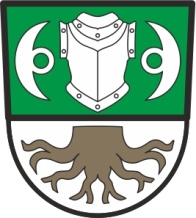 Z a s e d á n íZastupitelstva obce Brnířov se konáv pondělí 23. září 2019 od 19:30 hodinv zasedací místnosti Obecního úřadu Brnířov       Program:    ZahájeníKontrola plnění opatření z minulého jednáníZpůsob financování projektu „Sociální bydlení“Rozpočtové opatření č. 6Různé                                                                                                                                                                                                                                                                                                                                                                                                                                                                           Zdeněk Šup                                                                                                                                         starosta obce v. r. Úřední deska OÚ:                                                        Elektronická deska: Vyvěšeno dne:    12. 9. 2019			        Vyvěšeno dne:  12. 9. 2019  Sejmuto dne:     23. 9. 2019                                        Sejmuto dne:   23. 9. 2019                                                                                                                                                